Девятая сессия Собрания депутатов муниципального образования «Килемарский муниципальный район»Республики Марий Эл шестого созываР Е Ш Е Н И ЕСобрания депутатов   муниципального образования «Килемарский муниципальный район»от 18 ноября 2015 года № 79Об утверждении Положенияо комиссии по делам несовершеннолетних и защите их правмуниципального образования «Килемарский муниципальный район»В соответствии с Федеральным законом от 6 октября 2003 г. N 131-ФЗ «Об общих принципах организации местного самоуправления в Российской Федерации», Уставом муниципального образования «Килемарский муниципальный район» Собрание депутатов муниципального образования «Килемарский муниципальный район» р е ш а е т:1. Утвердить прилагаемое Положение  о комиссии по делам несовершеннолетних и защите их прав муниципального образования «Килемарский муниципальный район».2. Признать утратившим силу от 27.06.2005 года №102 «Об утверждении Положения «О комиссии по делам несовершеннолетних МО «Килемарский муниципальный район»3. Настоящее решение вступает в силу со дня его официального обнародования.4. Контроль за исполнением настоящего решения возложить на комиссию по законности и социальным вопросам.Глава муниципального образования«Килемарский муниципальный район»,председатель Собрания депутатов                                                     Н. Сорокинпгт Килемары, 2015№__УТВЕРЖДЕНОРешением Собрания депутатовКилемарского муниципального района от 18.11.2015 года №79 Положениео комиссии по делам несовершеннолетних и защите их правмуниципального образования «Килемарский муниципальный район»Настоящее Положение в соответствии с Конституцией Российской Федерации, законодательством Российской Федерации и Республики Марий Эл устанавливает правовые нормы образования и деятельности комиссии по делам несовершеннолетних и защите их прав в муниципальном образовании "Килемарский муниципальный район».Глава 1. ОБЩИЕ ПОЛОЖЕНИЯСтатья 1. Комиссия по делам несовершеннолетних и защите их прав в муниципальном образовании «Килемарский муниципальный район»Комиссия по делам несовершеннолетних и защите их прав в муниципальном образовании «Килемарский муниципальный район» (далее – Комиссия) является коллегиальным органом системы профилактики безнадзорности и правонарушений несовершеннолетних, обеспечивающая координацию деятельности органов и учреждений системы профилактики, направленной на предупреждение безнадзорности, беспризорности, правонарушений и антиобщественных действий несовершеннолетних, выявление и устранение причин и условий, способствующих этому, обеспечение защиты прав и законных интересов несовершеннолетних, социально-педагогической реабилитации несовершеннолетних, находящихся в социально опасном положении, выявление и пресечение случаев вовлечения несовершеннолетних в совершение преступлений и антиобщественных действий защиты их прав в муниципальном образовании « Килемарский муниципальный район».Статья 2. Правовая основа деятельности Комиссии	Комиссия осуществляет свою деятельность в соответствии с Конституцией Российской Федерации, Конституцией Республики Марий Эл, федеральными законами и иными нормативными правовыми актами Российской Федерации, Законом Республики Марий Эл «О комиссиях по делам несовершеннолетних и защите их прав» от 03.03.2005г., в редакции Законов Республики Марий Эл от 01.03.2006 № 5-З, от 29.04.08. № 21-З, от 02.03.10. № 7-З, от 19.12.11 № 74-З, от 25.04.13 № 16-З, Законом Республики Марий Эл «О системе профилактики безнадзорности и правонарушений несовершеннолетних в Республике Марий Эл» № 42-3 от 9.11.05. в редакции Законов Республики Марий Эл от 06.07.04. № 40-З, от 31.10.07. № 61-З, от 14.07.09. № 42-З г, примерным положением о комиссиях по делам несовершеннолетних и защите их прав, утверждённым правительством Российской Федерации от 06.11.2013 года № 995, иными нормативными правовыми актами Республики Марий Эл, программами Республики Марий Эл и МО «Килемарский муниципальный район» по профилактике правонарушений, настоящим Положением.Статья 3. Принципы деятельности КомиссииДеятельность комиссии основывается на принципах: законности, демократизма, поддержки семьи с несовершеннолетними детьми и взаимодействия с ней, гуманного обращения с несовершеннолетними, индивидуального подхода к несовершеннолетним с соблюдением конфиденциальности полученной информации, государственной поддержки деятельности органов местного самоуправления и общественных объединений по профилактике безнадзорности и правонарушений несовершеннолетних, обеспечения ответственности должностных лиц и граждан за нарушение прав и законных интересов несовершеннолетних.Статья 4. Задачи комиссии	1.Комиссия выполняет следующие задачи:а) предупреждение безнадзорности, беспризорности, правонарушений и антиобщественных действий несовершеннолетних, выявление и устранение причин и условий, способствующих этому;б) обеспечение защиты прав и законных интересов несовершеннолетних;в) социально-педагогическая реабилитация несовершеннолетних, находящихся в социально опасном положении, в том числе, связанном с немедицинским потреблением наркотических средств и психотропных веществ;г) выявление и пресечение случаев вовлечения несовершеннолетних в совершение преступлений и антиобщественных действий.Для решения возложенных задач комиссия:организует осуществление мер по защите и восстановлению прав и законных интересов несовершеннолетних, защите их от всех форм дискриминации, физического или психического насилия, оскорбления, грубого обращения, сексуальной и иной эксплуатации, выявлению и устранению причин и условий, способствующих безнадзорности, беспризорности, правонарушениям и антиобщественным действиям несовершеннолетних;утверждает межведомственные программы и координирует проведение индивидуальной профилактической работы органов и учреждений системы профилактики в отношении несовершеннолетних и семей с несовершеннолетними детьми, находящихся в социально опасном положении, по предупреждению случаев насилия и всех форм посягательств на жизнь, здоровье и половую неприкосновенность несовершеннолетних, привлекает социально ориентированные общественные объединения к реализации планов индивидуальной профилактической работы и контролирует их выполнение;участвует в разработке и реализации целевых программ, направленных на защиту прав и законных интересов несовершеннолетних, профилактику их безнадзорности, беспризорности, правонарушений и антиобщественных действий;подготавливает совместно с соответствующими органами или учреждениями представляемые в суд материалы по вопросам, связанным с содержанием несовершеннолетних в специальных учебно-воспитательных учреждениях закрытого типа, а также по иным вопросам, предусмотренным законодательством Российской Федерации;даёт согласие на отчисление несовершеннолетних обучающихся, достигших возраста 15 лет и не получивших основного общего образования, организациям, осуществляющим образовательную деятельность;даёт при наличии согласия родителей (законных представителей) несовершеннолетнего обучающегося и органа местного самоуправления, осуществляющего управление в сфере образования, согласие на оставление несовершеннолетними, достигшими возраста 15 лет, общеобразовательных организаций до получения основного общего образования. Комиссия принимает совместно с родителями (законными представителями) несовершеннолетних, достигших возраста 15 лет и оставивших общеобразовательные организации до получения основного общего образования, и органами местного самоуправления, осуществляющими управление в сфере образования, не позднее чем в месячный срок меры по продолжению освоения несовершеннолетними образовательной программы основного общего образования в иной форме обучения и с согласия их родителей (законных представителей) по трудоустройству таких несовершеннолетних;обеспечивает оказание помощи в трудовом и бытовом устройстве несовершеннолетних, освобожденных из учреждений уголовно-исполнительной системы либо вернувшихся из специальных учебно-воспитательных учреждений, а также состоящих на учете в уголовно-исполнительных инспекциях, содействия в определении форм устройства других несовершеннолетних, нуждающихся в помощи государства;применяет меры воздействия в отношении несовершеннолетних, их родителей или иных законных представителей в случаях и порядке, которые предусмотрены законодательством Российской Федерации и законодательством субъектов Российской Федерации;принимает решения на основании заключения психолого-медико-педагогической комиссии о направлении несовершеннолетних в возрасте от 8 до 18 лет, нуждающихся в специальном педагогическом подходе, в специальные учебно-воспитательные учреждения открытого типа с согласия родителей (законных представителей), а также самих несовершеннолетних в случае достижения ими возраста 14 лет;принимает постановления об отчислении несовершеннолетних из специальных учебно-воспитательных учреждений открытого типа;подготавливает и направляет в органы государственной власти субъектов Российской Федерации и органы местного самоуправления в порядке, установленном законодательством субъектов Российской Федерации, отчеты о работе по профилактике безнадзорности и правонарушений несовершеннолетних на территории соответствующего муниципального образования;рассматривает информацию (материалы) о фактах совершения несовершеннолетними, не подлежащими уголовной ответственности в связи с не достижением возраста наступления уголовной ответственности, общественно опасных деяний и принимает решения о применении к ним мер воспитательного воздействия или о ходатайстве перед судом об их помещении в специальные учебно-воспитательные учреждения закрытого типа, а также ходатайства, просьбы, жалобы и другие обращения несовершеннолетних или их родителей (законных представителей), относящиеся к установленной сфере деятельности комиссий;рассматривает дела об административных правонарушениях, совершенных несовершеннолетними, их родителями (законными представителями) либо иными лицами, отнесенных Кодексом Российской Федерации об административных правонарушениях и законами субъектов Российской Федерации об административной ответственности к компетенции комиссий;обращается в суд по вопросам возмещения вреда, причиненного здоровью несовершеннолетнего, его имуществу, и (или) морального вреда в порядке, установленном законодательством Российской Федерации;вносит в суды по месту нахождения специальных учебно-воспитательных учреждений закрытого типа совместно с администрацией указанных учреждений представления:о продлении срока пребывания несовершеннолетнего в специальном учебно-воспитательном учреждении закрытого типа не позднее чем за один месяц до истечения установленного судом срока пребывания несовершеннолетнего в указанном учреждении;о прекращении пребывания несовершеннолетнего в специальном учебно-воспитательном учреждении закрытого типа на основании заключения психолого-медико-педагогической комиссии указанного учреждения до истечения установленного судом срока, если несовершеннолетний не нуждается в дальнейшем применении этой меры воздействия (не ранее 6 месяцев со дня поступления несовершеннолетнего в специальное учебно-воспитательное учреждение закрытого типа) или в случае выявления у него заболеваний, препятствующих содержанию и обучению в специальном учебно-воспитательном учреждении закрытого типа;о переводе несовершеннолетнего в другое специальное учебно-воспитательное учреждение закрытого типа в связи с возрастом, состоянием здоровья, а также в целях создания наиболее благоприятных условий для его реабилитации;о восстановлении срока пребывания несовершеннолетнего в специальном учебно-воспитательном учреждении закрытого типа в случае его самовольного ухода из указанного учреждения, невозвращения в указанное учреждение из отпуска, а также в других случаях уклонения несовершеннолетнего от пребывания в специальном учебно-воспитательном учреждении закрытого типа;даёт совместно с соответствующей государственной инспекцией труда согласие на расторжение трудового договора с работниками в возрасте до 18 лет по инициативе работодателя (за исключением случаев ликвидации организации или прекращения деятельности индивидуального предпринимателя);участвует в разработке проектов нормативных правовых актов по вопросам защиты прав и законных интересов несовершеннолетних;осуществляет иные полномочия, установленные законодательством Российской Федерации или субъекта Российской Федерации.	 рассматривает жалобы и заявления несовершеннолетних, их родителей, граждан;	обращается в суд за защитой прав и законных интересов несовершеннолетних;	вносит предложения в органы социальной защиты, опеки и попечительства о поддержке несовершеннолетних, нуждающихся в помощи государства;Статья 5. Статус и порядок образования Комиссии1. Комиссия образуется Собранием депутатов муниципального образования «Килемарский муниципальный район» и является постоянно действующим органом, осуществляющим координацию деятельности субъектов профилактики безнадзорности, беспризорности и правонарушений несовершеннолетних.	Положение о Комиссии, ее численный и персональный состав утверждаются и изменяются Собранием депутатов муниципального образования «Килемарский муниципальный район». Численность Комиссии не может быть менее девяти человек.	Для осуществления текущей работы и контроля за выполнением решений Комиссии в администрации муниципального образования «Килемарский муниципальный район» вводится должность ответственного секретаря.	Ответственный секретарь Комиссии замещает муниципальную должность муниципальной службы.2. В состав комиссии входят председатель комиссии, заместитель (заместители) председателя комиссии, ответственный секретарь комиссии и члены комиссии.Членами комиссии могут быть руководители (их заместители) органов и учреждений системы профилактики, представители иных государственных (муниципальных) органов и учреждений, представители общественных объединений, религиозных конфессий, граждане, имеющие опыт работы с несовершеннолетними, депутаты соответствующих представительных органов, а также другие заинтересованные лица.3. 	Председатель комиссии:а) осуществляет руководство деятельностью комиссии;б) председательствует на заседании комиссии и организует ее работу;в) имеет право решающего голоса при голосовании на заседании комиссии;г) представляет комиссию в государственных органах, органах местного самоуправления и иных организациях;д) утверждает повестку заседания комиссии;е) назначает дату заседания комиссии;ж) дает заместителю председателя комиссии, ответственному секретарю комиссии, членам комиссии обязательные к исполнению поручения по вопросам, отнесенным к компетенции комиссии;з) представляет уполномоченным органам (должностным лицам) предложения по формированию персонального состава комиссии;и) осуществляет контроль за исполнением плана работы комиссии, подписывает постановления комиссии;к) обеспечивает представление установленной отчетности о работе по профилактике безнадзорности и правонарушений несовершеннолетних в порядке, установленном законодательством Российской Федерации и нормативными правовыми актами субъектов Российской Федерации.Председатель комиссии несет персональную ответственность за организацию работы комиссии и представление отчетности о состоянии профилактики безнадзорности и правонарушений несовершеннолетних в соответствии с законодательством Российской Федерации и законодательством субъекта Российской Федерации.4. Заместитель председателя комиссии:а) выполняет поручения председателя комиссии;б) исполняет обязанности председателя комиссии в его отсутствие;в) обеспечивает контроль за исполнением постановлений комиссии;г) обеспечивает контроль за своевременной подготовкой материалов для рассмотрения на заседании комиссии.5. Ответственный секретарь комиссии:а) осуществляет подготовку материалов для рассмотрения на заседании комиссии;б) выполняет поручения председателя и заместителя председателя комиссии;в) отвечает за ведение делопроизводства комиссии;г) оповещает членов комиссии и лиц, участвующих в заседании комиссии, о времени и месте заседания, проверяет их явку, знакомит с материалами по вопросам, вынесенным на рассмотрение комиссии;д) осуществляет подготовку и оформление проектов постановлений, принимаемых комиссией по результатам рассмотрения соответствующего вопроса на заседании;е) обеспечивает вручение копий постановлений комиссии.Статья 6. Объекты профилактической деятельности Комиссии.Объектами профилактической деятельности Комиссии являются:причины и условия, способствующие совершению правонарушений, несовершеннолетние лица, в отношении которых в соответствии с действующим законодательством установлен или может быть установлен контроль и (или) принимаются меры по соблюдению ими назначенных ограничений;безнадзорные или беспризорные несовершеннолетние.Глава 2. ПОЛНОМОЧИЯ КОМИССИИ ПО ДЕЛАМ НЕСОВЕРШЕННОЛЕТНИХ И ЗАЩИТЕ ИХ ПРАВСтатья 7. Полномочия комиссииКомиссия обладает следующими полномочиями:	принимает участие в разработке муниципальных целевых программ защиты прав и законных интересов несовершеннолетних, улучшения условий жизни, охраны здоровья, воспитания, образования, труда и отдыха несовершеннолетних, профилактики их безнадзорности, беспризорности правонарушений и антиобщественных действий, контролирует реализацию этих программ;осуществляет меры по защите и восстановлению прав и законных интересов несовершеннолетних, выявлению и устранению причин и условий, способствующих безнадзорности, беспризорности, правонарушениям и антиобщественным действиям несовершеннолетних;	информирует органы местного самоуправления муниципального образования о состоянии работы по защите прав и охраняемых законом интересов, профилактике безнадзорности, беспризорности и правонарушений несовершеннолетних на территории МО «Килемарский муниципальный район»;	осуществляет меры по координации органов и учреждений муниципальной системы защиты прав несовершеннолетних, профилактики их безнадзорности и правонарушений;	организует социально-педагогическую реабилитацию несовершеннолетних, находящихся в социально-опасном положении;	рассматривает в пределах своей компетенции материалы в отношении несовершеннолетних, совершивших общественно-опасные деяния до достижения возраста, с которого наступает уголовная ответственность за это деяние, а также в отношении несовершеннолетних, совершивших административные правонарушения до достижения возраста, с которого наступает административная ответственность за соответствующее правонарушение;	рассматривает в пределах своей компетенции дела об административных правонарушениях несовершеннолетних, их родителей или иных законных представителей;	принимает решения:1) о направлении информации в соответствующие органы и учреждения муниципальной системы защиты прав несовершеннолетних, профилактики их безнадзорности и правонарушений о необходимости проведения индивидуальной профилактической работы с несовершеннолетними:- привлечённых к административной ответственности,-нуждающихся в помощи и контроле со стороны органов и учреждений муниципальной системы защиты прав несовершеннолетних, профилактики их безнадзорности и правонарушений, 2) о направлении материалов в отношении несовершеннолетних, употребляющих спиртные напитки, наркотические средства, психотропные или одурманивающие вещества, в учреждения здравоохранения для проведения соответствующих лечебно- профилактических и реабилитационных мер,	осуществляет контроль:- за соблюдением законодательства при исключении учащихся из образовательных учреждений, учреждений начального профессионального образования,-за состоянием профилактической работы с несовершеннолетними правонарушителями в подразделении по делам несовершеннолетних ОП № 8 МО МВД РФ «Медведевский», но при этом не допускается вмешательство комиссии в оперативно-служебную деятельность подразделения,-вносит предложения в органы опеки и попечительства о формах устройства и поддержки несовершеннолетних, нуждающихся в помощи государства,-участвует в рассмотрении судом дел, возбужденных по инициативе комиссии и связанных с защитой прав, и законных интересов несовершеннолетних,-рассматривает представления органа управления образовательного учреждения: 1) об отчислении из образовательного учреждения несовершеннолетнего, достигшего пятнадцати лет и не получившего основного общего образования, 2) о переводе несовершеннолетнего на иную форму обучения или в другое образовательное учреждение, 3) об оставлении образовательного учреждения несовершеннолетним, достигшим возраста пятнадцати лет до получения им основного общего образования, с согласия родителей или их законных представителей,	дает согласие на расторжение трудового договора с несовершеннолетним работником по инициативе работодателя, а также рассматривает информацию о расторжении трудового договора с несовершеннолетними работниками по его инициативе, в случае необходимости принимает меры по трудоустройству этого несовершеннолетнего либо поступлению его в образовательное учреждение,	применяет меры воздействия к несовершеннолетним и их родителям или иным законным представителям в случаях и в порядке, которые предусмотрены федеральным законодательством и иными нормативными правовыми актами Российской Федерации, настоящим Положением, а также законодательством Республики Марий Эл,	получает безвозмездную, необходимую для осуществления своих полномочий информацию от государственных органов, органов местного самоуправления муниципального образования и организаций независимо от их организационно- правовой формы и формы собственности,	приглашает на свои заседания для получения информации и объяснений по рассматриваемым вопросам должностных лиц, специалистов и граждан,	в установленном порядке организует контроль, обследование и проверку условий содержания, воспитания, обучения и применения труда несовершеннолетних в семье, в организациях независимо от организационно-правовых форм и форм собственности,	вносит в государственные органы, органы местного самоуправления муниципального образования и организации независимо от их организационно-правовой формы и формы собственности представления по вопросам, касающимися прав и законных интересов несовершеннолетних,	обращается в суд за защитой прав и охраняемых законом интересов несовершеннолетних,	в пределах своей компетенции может давать официальные разъяснения и вести переписку.	2. Комиссия по делам несовершеннолетних и защите их прав подотчетна главе администрации муниципального образования «Килемарский муниципальный район», Комиссии по делам несовершеннолетних и защите их прав, образуемой при Правительстве Республики Марий Эл.	3. По вопросам, не урегулированным настоящим Положением, деятельность Комиссии регламентируется нормативными правовыми актами органов местного самоуправления муниципального образования.Статья 8. Права членов комиссии	Члены комиссии обладают равными правами при рассмотрении и обсуждении вопросов (дел), отнесенных к компетенции комиссии, и осуществляют следующие функции:а) участвовать в заседании комиссии и его подготовке;б) предварительно (до заседания комиссии) знакомиться с материалами по вопросам, выносимым на ее рассмотрение;в) вносить предложения об отложении рассмотрения вопроса (дела) и о запросе дополнительных материалов по нему;г) вносить предложения по совершенствованию работы по профилактике безнадзорности и правонарушений несовершеннолетних, защите их прав и законных интересов, выявлению и устранению причин и условий, способствующих безнадзорности и правонарушениям несовершеннолетних;д) участвовать в обсуждении постановлений, принимаемых комиссией по рассматриваемым вопросам (делам), и голосуют при их принятии;е) составлять протоколы об административных правонарушениях в случаях и порядке, предусмотренных Кодексом Российской Федерации об административных правонарушениях;ж) посещать организации, обеспечивающие реализацию несовершеннолетними их прав на образование, труд, отдых, охрану здоровья и медицинскую помощь, жилище и иных прав, в целях проверки поступивших в комиссию сообщений о нарушении прав и законных интересов несовершеннолетних, наличии угрозы в отношении их жизни и здоровья, ставших известными случаях применения насилия и других форм жестокого обращения с несовершеннолетними, а также в целях выявления причин и условий, способствовавших нарушению прав и законных интересов несовершеннолетних, их безнадзорности и совершению правонарушений;з) посещать семьи несовершеннолетних, находящихся в трудной жизненной ситуации, для защиты их прав;	и) получать необходимую для осуществления своих полномочий информацию от государственных органов, органов местного самоуправления и организаций независимо от их организационно-правовых форм и форм собственности;к) выполнять поручения председателя комиссии.Статья 9. Категория дел, рассматриваемых Комиссией в отношении несовершеннолетних, их родителей или законных представителей	1. Комиссия рассматривает материалы (дела) в отношении несовершеннолетних:	совершивших общественно-опасные деяния, предусмотренные Уголовным кодексом РФ, до достижения возраста, с которого согласно закону, наступает уголовная ответственность,	совершивших общественно-опасные деяния, содержащие признаки состава преступления, в возрасте от четырнадцати до восемнадцати лет, в отношении которых отказано в возбуждении уголовного дела или уголовное дело прекращено по не реабилитирующим основаниям,	совершивших в возрасте от шестнадцати до восемнадцати лет административные правонарушения, в пределах компетенции, определенной КоАП РФ,	допустивших антиобщественные поступки (уклонение от выполнения обязанностей, возложенных судом, немедицинское употребление наркотических средств и психотропных веществ, бродяжничество и другие),	уклоняющихся от учебы.	2. В отношении родителей или иных законных представителей несовершеннолетних:	не исполняющих обязанности по содержанию, воспитанию и обучению несовершеннолетнего,	вовлекающих несовершеннолетнего в употребление спиртных напитков или одурманивающих веществ,	за совершение несовершеннолетним в возрасте до шестнадцати лет нарушений правил дорожного движения,	за потребление несовершеннолетним наркотических средств или психотропных веществ,	за появление несовершеннолетнего в общественных местах в состоянии опьянения, а явно за распитие им алкогольной и спиртосодержащей продукции,	за другие правонарушения.Статья 10. Меры профилактического воздействия, применяемые Комиссией в отношении несовершеннолетних	1. Рассмотрев материалы о правонарушении несовершеннолетнего Комиссия с учетом особенностей его возраста, социального положения и поведения, а также мотивов, характера и тяжести совершенного им проступка может применить к нему следующие меры воздействия:	- предупреждение,	- выговор или строгий выговор,	- обязательное принесение извинения потерпевшему за причинение морального или материального ущерба,	- возложение на несовершеннолетнего, имеющего самостоятельный заработок (доход), обязанности возместить причиненный материальный ущерб в размере, установленном федеральным законодательством,	- передать несовершеннолетнего под надзор родителей или законных представителей в целях обеспечения его надлежащего поведения,	- обращение в суд с ходатайством об ограничении или лишении несовершеннолетнего права самостоятельно распоряжаться своим заработком, стипендией, иными видами доходов,	- ходатайство перед судом о направлении несовершеннолетнего в специальное учебно-воспитательное учреждение при отсутствии медицинских противопоказаний при совершении им преступлений небольшой и средней тяжести,	- в случаях, предусмотренных законодательством об административных правонарушениях, наложить административное наказание.	2. При принятии решения о применении к несовершеннолетним мерам воздействия за совершение правонарушения Комиссия решает вопрос о целесообразности проведения с ним профилактической работы подразделением по делам несовершеннолетних районного отдела внутренних дел.	3. В случае необходимости Комиссия может предложить несовершеннолетнему пройти курс лечения, рекомендованный специалистами: наркологом, психиатром, психологом.	4. Лицо, в отношении которого вынесено постановление Комиссии о назначении административного наказания, считается подвергнутым данному наказанию в течение одного года со дня окончания исполнения постановления о назначении административного наказания.	5. Постановление комиссии о передаче несовершеннолетнего под надзор родителей или законных представителей действует до исправления несовершеннолетнего и может быть отменено соответствующей Комиссией по ходатайству родителей или законных представителей, если несовершеннолетний примерным поведением доказал свое исправление. 	 6. В случае, когда избранная мера воздействия оказалась недейственной, Комиссия вправе применить к несовершеннолетней более строгой мере наказания.Статья 11. Меры профилактического воздействия, применяемые Комиссией к родителям или иным законным представителям несовершеннолетних, либо к другим лицам.	1.К родителям или иным законным представителям несовершеннолетних, не исполняющим обязанности по воспитанию, обучению и содержанию несовершеннолетних либо отрицательно влияющим на их поведение Комиссия может применять следующие меры воздействия:	- предупреждение,	- административный штраф в случаях, предусмотренных федеральным законом,	- обращение с ходатайством в орган опеки и попечительства о немедленном отобрании несовершеннолетнего при непосредственной угрозе жизни несовершеннолетнего или его здоровью, а также об устранении опекуна или попечителя от исполнения ими своих обязанностей, либо о досрочном расторжении договора с приемными родителями о передаче несовершеннолетнего на воспитание в семью,	- обращение в суд с заявлением об ограничении или о лишении родительских прав, -обращение в прокуратуру Килемарского района о возбуждении уголовного дела по фактам жестокого обращения с несовершеннолетними со стороны родителей или их законных представителей,	- обращение в установленном порядке в суд с заявлением о выселении родителей (одного из них), если их проживание на совместной жилой площади с несовершеннолетним, в отношении которого они лишены родительских прав, признано невозможным,	2.Родители или законные представители несовершеннолетнего, в отношении которых постановлением Комиссии вынесено постановление о назначении административного наказания, считаются подвергнутыми административному наказанию в течение одного года с момента вступления в силу постановления о назначении административного наказания.Статья 12. Меры, принимаемые Комиссией по устройству несовершеннолетних	1. Комиссия совместно с другими органами и учреждениями системы защиты прав несовершеннолетних, профилактики их безнадзорности и правонарушений выявляет несовершеннолетних, проживающих в семьях, находящихся в социально опасном положении, беспризорных, занимающихся бродяжничеством и попрошайничеством, а также несовершеннолетних, оставивших образовательные учреждения, неработающих, вернувшихся из специальных учебно-воспитательных учреждений закрытого типа, из воспитательной колонии; детей-сирот и детей, оставшихся без попечения родителей, других категорий несовершеннолетних, утративших социально-общественные связи; ведет их персональный учет, принимает решение об устройстве этих несовершеннолетних и контролирует выполнение принятых решений.	2. Решения Комиссии, основанные, в случае необходимости на заключениях и рекомендациях психолого-медико-педагогических консультаций, с указанием конкретной формы устройства несовершеннолетнего, направляются в органы и учреждения:	- отдел образования для устройства в образовательные учреждения, учреждения профессионального образования,	- социальной защиты населения для устройства в специализированные социально-реабилитационные учреждения, социальные приюты,	- здравоохранения для обследования, наблюдения или лечения в связи с употреблением спиртных напитков, наркотических средств, психотропных или одурманивающих веществ,	- занятости населения для оказания помощи в трудоустройстве, получения специальности,	- опеки и попечительства,	- внутренних дел,	3. Направление несовершеннолетнего в государственные или муниципальные детские учреждения органов образования, социальной защиты населения, здравоохранения при наличии у него родителей или иных законных представителей может производиться в установленном законодательством порядке без согласия указанных лиц в случаях длительного отсутствия, болезни, признания недееспособности или ограничено дееспособным, уклонения от воспитания и содержания несовершеннолетнего.Глава 3. ПОРЯДОК РАССМОТРЕНИЯ МАТЕРИАЛОВ КОМИССИЕЙСтатья 13. Рассмотрение материалов (дел) Комиссией	Комиссия рассматривает материалы (дела):	- по заявлению несовершеннолетнего, его родителей или иных законных представителей,	- по собственной инициативе,	по представлению органов опеки и попечительства, органов и учреждений социальной защиты населения, здравоохранения, внутренних дел, общественных объединений,	- по ходатайству работодателей,	- по постановлениям органов внутренних дел, прокуратуры в отношении несовершеннолетних, совершивших общественно опасное деяние до достижения возраста, с которого наступает уголовная ответственность,	- переданные в порядке, предусмотренном статьями 2.3, 23.2 КоАП РФ,	- по сообщению граждан.Статья 14.Рассмотрение Комиссией дел об административных правонарушениях	1. Комиссия рассматривает дела об административных правонарушениях, совершенных несовершеннолетними и их родителями или законными представителями, отнесенные к их компетенции законом Российской Федерации.	Производство по делам об административных правонарушениях и исполнение постановлений по делам об административных правонарушениях осуществляется в соответствии с законом Российской Федерации.	2. В случае освобождения несовершеннолетнего либо его родителей или иных законных представителей от административной ответственности при мало значимости совершенного ими правонарушения, Комиссия может принять решение о применении к указанным лицам мер воздействия, предусмотренных соответственно статьями 10 и 11 настоящего Положения.	3. В случае, если в процессе рассмотрения дела об административном правонарушении в отношении несовершеннолетнего либо его родителей или иных законных представителей Комиссия обнаружит в действиях (бездействия) признаки административного правонарушения, рассмотрение которого не отнесено к компетенции Комиссии, или признаки состава преступления, Комиссия направляет соответствующие материалы в органы внутренних дел, прокуратуру, суд или иные органы для решения вопроса о возбуждении дела об административном правонарушении или уголовного дела в отношении указанных лиц.Статья 15. Подготовка заседания Комиссии при рассмотрении административных материалов	1. При подготовке к рассмотрению дела об административном правонарушении члены Комиссии выясняют следующие вопросы:- относится ли рассмотрение данного дела к компетенции Комиссии;- имеются ли обстоятельства, исключающие возможность рассмотрения данного дела членами Комиссии;- правильно ли составлен протокол об административном правонарушении, правильно ли оформлены иные материалы дела;- имеются ли обстоятельства, исключающие производство по делу;- достаточно ли имеющихся по делу материалов для его рассмотрения по существу;- имеются ли ходатайства и отводы.	2. При подготовке к рассмотрению дела об административном правонарушении разрешаются следующие вопросы, по которым в случае необходимости выносится определение:- о назначении времени и места рассмотрения дела;- о вызове несовершеннолетнего, его родителей или законных представителей, свидетелей, потерпевших, понятых, специалистов, экспертов, переводчиков;- об истребовании необходимых дополнительных материалов по делу, о назначении экспертизы;- об отложении рассмотрения дела;- о возвращении протокола об административном правонарушении и других материалов дела в орган, должностному лицу, которые составили протокол; в случае составления протокола и оформления других материалов дела неправомочными лицами; неправильного составления протокола и оформления других материалов дела либо неполноты представленных материалов, которые не могут быть восполнены при рассмотрении дела;- о передаче протокола об административном правонарушении и других материалов дела на рассмотрение по подведомственности, если рассмотрение дела не относится к компетенции Комиссии.	3. Подготовленные к рассмотрению административные дела предоставляются по желанию для ознакомления несовершеннолетнему, его родителям или иным законным представителям.	4. Дела о направлении несовершеннолетних правонарушителей в специальные учебно-воспитательные учреждения закрытого типа рассматриваются с обязательным участием прокурора.	5. Полученные Комиссией материалы (дела) должны быть рассмотрены в срок не более 15 дней со дня их поступления в Комиссию.В случае поступления ходатайств от участников производства по делу об административном правонарушении либо в случае необходимости в дополнительном выяснении обстоятельств дела срок может быть продлен Комиссией, но не более чем на один месяц. О продлении указанного срока выносится мотивированное определениеСтатья 16. Порядок проведения заседания комиссии	1. Заседания комиссии проводятся в соответствии с планами работы, а также по мере необходимости.В целях обеспечения конфиденциальности информации о несовершеннолетнем, его родителях или иных законных представителях Комиссия, с учетом характера рассматриваемых материалов, может принять мотивированное постановление о проведении закрытого заседания.2. Заседание комиссии правомочно, если на нем присутствует не менее половины от общего числа членов Комиссии. Члены комиссии участвуют в ее заседаниях без права замены. Председательствует на заседании Комиссии ее председатель либо по его поручению заместитель председателя Комиссии.	3. Материалы в отношении несовершеннолетнего, совершившего общественно опасное деяние до достижения возраста, с которого наступает уголовная ответственность за это деяние, а также материалы об административном правонарушении несовершеннолетнего, не достигшего возраста, с которого наступает административная ответственность, Комиссия рассматривает только в присутствии несовершеннолетнего, его родителей или законных представителей.	4. Другие материалы в отношении несовершеннолетнего, его родителей или иных законных представителей Комиссия может рассмотреть в их отсутствие при условии, что ходатайство об отложении рассмотрения этих материалов в Комиссию не поступило.	5. Адвокат несовершеннолетнего допускается к участию в работе Комиссии с момента подготовки материалов к заседанию Комиссии.При необходимости или по просьбе адвоката может быть вызван потерпевший.	6. В начале заседания Комиссии:- председательствующий объявляет состав Комиссии, рассматривающей дело, знакомит с делом, подлежащим рассмотрению;- устанавливается факт явки лица, в отношении которого ведется производство по делу об административном правонарушении, его законных представителей, а также иных лиц, участвующих в деле;- осуществляется проверка полномочий законных представителей;- выясняется, извещены ли участники производства по делу в установленном порядке; в случае неявки приглашенных выясняются причины их неявки и принимается решение о рассмотрении дела в отсутствие указанных лиц либо об отложении рассмотрения дела;- разъясняются лицам, участвующим в рассмотрении дела, их права и обязанности.Статья 17. Постановления комиссии	1. По результатам рассмотрения дела Комиссия принимает одно из следующих решений:- выносится определение об отложении рассмотрения дела;- выносится определение о приводе лица, участие которого признается обязательным при рассмотрении дела;- выносится определение о передаче дела на рассмотрение дела по подведомственности;- выносится постановление о назначении административного наказания;- выносится постановление о прекращении производства по делу об административном правонарушении;- выносится постановление о применении мер воздействия, предусмотренных статьями 10-12 настоящего Положения.	2. Постановление принимается простым большинством голосов членов Комиссии, участвующих в заседании. Постановление Комиссии должно быть изложено в письменной форме и мотивировано.Решения комиссии оформляются в форме постановлений, в которых указываются:а) наименование комиссии;б) дата;в) время и место проведения заседания;г) сведения о присутствующих и отсутствующих членах комиссии;д) сведения об иных лицах, присутствующих на заседании;е) вопрос повестки дня, по которому вынесено постановление;ж) содержание рассматриваемого вопроса;з) выявленные по рассматриваемому вопросу нарушения прав и законных интересов несовершеннолетних (при их наличии);и) сведения о выявленных причинах и условиях, способствующих безнадзорности, беспризорности, правонарушениям и антиобщественным действиям несовершеннолетних (при их наличии);к) решение, принятое по рассматриваемому вопросу;л) меры, направленные на устранение причин и условий, способствующих безнадзорности, беспризорности, правонарушениям и антиобщественным действиям несовершеннолетних, которые должны предпринять соответствующие органы или учреждения системы профилактики;м) сроки, в течение которых должны быть приняты меры, направленные на устранение причин и условий, способствующих безнадзорности, беспризорности, правонарушениям и антиобщественным действиям несовершеннолетних.	В постановлении о назначении административного наказания о применении меры воздействия указываются:- состав Комиссии;	- дата и место рассмотрения дела;	-сведения о лице, в отношении которого рассматривается дело (Ф.И.О., дата и место рождения, место жительства, иные сведения, имеющие значение для рассмотрения дела);	- обстоятельства, установленные при рассмотрении дела,	- отводы, ходатайства и результаты их рассмотрения;- объяснения, показания, пояснения и заключения соответствующих лиц, участвующих в рассмотрении дела;	- статья кодекса или закона субъекта Российской Федерации, предусматривающая административную ответственность за совершение административного правонарушения, либо основания прекращения производства по делу;- срок и порядок обжалования постановления.	Постановление подписывается председательствующим на заседании Комиссии и ответственным секретарем, оглашается на заседании Комиссии вслед за его принятием. Постановление Комиссии о назначении административного наказания подписывается председательствующим на заседании Комиссии, может быть обжаловано в десятидневный срок, со дня его вынесения.	3. В постановлении об устройстве несовершеннолетнего либо принятии иных мер к защите прав и охраняемых законом интересов несовершеннолетнего указываются меры, направленные на устранение причин и условий, способствующих безнадзорности, беспризорности, правонарушениям и антиобщественным действиям несовершеннолетнего, которые должны предпринять соответствующие органы или учреждения системы профилактики;	4. Постановления комиссии направляются членам комиссии, в органы и учреждения системы профилактики и иным заинтересованным лицам, и организациям.	Копия постановления Комиссии или выписки из него не позднее трех дней со дня его принятия вручается или высылается лицу, в отношении которого данное постановление принято, а также потерпевшему по его просьбе.	Должностные лица органов и организаций, указанные в постановлении комиссии, в течение десяти дней со дня получения постановления обязаны сообщить Комиссии о мерах, принятых по его исполнению.	Неисполнение постановлений Комиссии влечет за собой ответственность, установленную законом РФ.Статья 18. Представление комиссии	1. В целях устранения причин и условий, способствующих безнадзорности, беспризорности несовершеннолетних, совершению ими правонарушений и антиобщественных деяний, а также в целях устранения нарушений прав и законных интересов несовершеннолетних, выявленных при рассмотрении материалов на заседании Комиссии, она вносит в соответствующие организации и соответствующим должностным лицам представление о принятии мер по устранению указанных причин и условий.	2. Организации и должностные лица обязаны рассмотреть представление об устранении причин и условий, способствовавших совершению административного правонарушения, в течение месяца со дня его получения и сообщить в Комиссию о мерах, принятых по устранению нарушений прав и законных интересов несовершеннолетних.	Непринятие указанных мер влечет за собой ответственность, установленную законом РФ.Статья 19. Протокол заседания Комиссии	1. На заседании комиссии ответственный секретарь Комиссии ведет протокол, в котором должны быть указаны:	- дата и место заседания комиссии,	- наименование комиссии,	- персональный состав комиссии,	- сведения о приглашенных на заседание,	- содержание рассматриваемых материалов,фамилия, имя и отчество нарушителя, в отношении которого рассматриваются материалы, месяц и год рождения, место его жительства, место работы или учебы, а также иные сведения, имеющие значение для рассмотрения материалов,	- сведения о явке лиц, участвующих в заседании, разъяснение им их прав и обязанностей,	- объяснения участвующих в заседании,	- документы и вещественные доказательства, исследованные при рассмотрении материалов,	- содержание заявленных на заседании ходатайств, результаты их рассмотрения,	- сведения об оглашении на заседании Комиссии принятого постановления или представления,	- сведения о разъяснении сроков и порядка обжалования принятого постановления или представления,	2. Протокол заседания Комиссии подписывается председательствующим на заседании Комиссии и ответственным секретарем.3. Комиссия имеет бланк и печать со своим наименованием.Статья 20. Обжалование постановления и представления Комиссии	Постановление или представление, принятое Комиссией по рассмотренным материалам, может быть обжаловано лицом, в отношении которого оно было принято, его законным представителем, адвокатом и потерпевшим:по административным делам в районный суд по месту нахождения Комиссии.Глава 4. ЗАКЛЮЧИТЕЛЬНЫЕ ПОЛОЖЕНИЯСтатья 21. Финансовое и материально-техническое обеспечение Комиссии	Финансовые средства для обеспечения деятельности комиссии передаются администрации муниципального образования «Килемарский муниципальный район» из республиканского бюджета Республики Марий Эл в установленном порядке.Статья 22. Изучение, устранение причин и условий, способствующих безнадзорности и правонарушениям несовершеннолетних, нарушениях их прав и законных интересов1. В целях изучения и устранения причин и условий, порождающих безнадзорность и правонарушения несовершеннолетних, а также нарушения их прав и законных интересов Комиссия организует:	- получение необходимых сведений о состоянии безнадзорности, правонарушениях несовершеннолетних, пьянстве, наркомании, токсикомании, гибели и травматизме детей, нарушениях прав несовершеннолетних,	- учет и анализ материалов (дел) рассмотренных на заседаниях Комиссии,	- ежеквартально обобщает полученные данные и результаты анализа,	- вносит предложения в соответствующие органы и учреждения по предупреждению безнадзорности и правонарушений несовершеннолетних, защите их прав в пределах Килемарского района.	2. В случае непринятия мер к устранению причин и условий, способствующих безнадзорности и правонарушениям несовершеннолетних, нарушениям их прав и законных интересов. Комиссия вправе входить с ходатайством в государственные органы, органы местного самоуправления, предприятия, учреждения, организации и привлечении к ответственности должностных лиц.Статья 23. Контроль и надзор за деятельностью Комиссии	1. Контроль за деятельностью Комиссии осуществляется Комиссией по делам несовершеннолетних и защите их прав при Правительстве Республики Марий Эл, администрацией муниципального образования «Килемарский муниципальный район» в пределах их компетенции в порядке, установленным законодательством РФ и Республики Марий Эл, уставом муниципального образования «Килемарский муниципальный район».	2. Надзор за соблюдением законности в деятельности Комиссии осуществляется органами прокуратуры в соответствии с Федеральным законом «О прокуратуре Российской Федерации».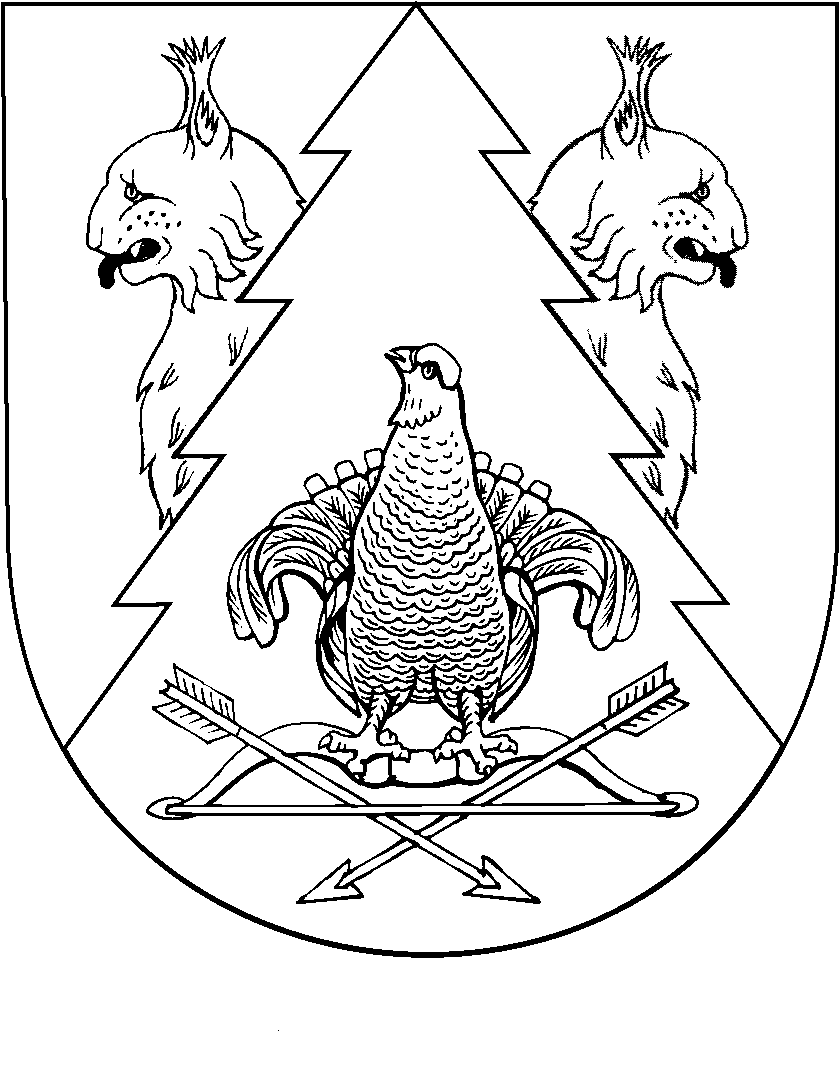 